3. Devadarshini.14 years old,studying in 9th grade. 
For 10th grade, total amount in need of Rs.8000/= or $190
Father name-Albert, Mother-Kantha mary3. Devadarshini.14 years old,studying in 9th grade. 

5. Nilavoli.14 years old, studying in 9th grade. 
For 10th grade, total amount in need of Rs.8000/= or $190
Father name-Sekar,  Mother-Jamuna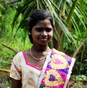 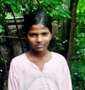 11. Selvi. 14 years old, studying in 9th grade. 
For 10th grade, total amount in need of Rs.9000/= or 190
Father name-Sampath,  Mother-murugammal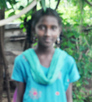 13. Surya. 14 years old, studying in 10th grade. 
For 11th grade, total amount in need of Rs.9000/= or 220
Father name-Shanmugam,  Mother-Selvi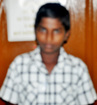 14. Lourdu. 15 years old, studying in 9th grade. 
 For 10th grade, total amount in need of Rs.8000/= or 190
Father name- Mohan,  Mother-selvi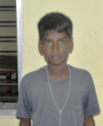 15. Ajay. 14 years old, studying in 9th grade. 
For 10th grade, total amount in need of Rs.8000/= or 190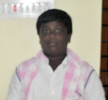 Father name- Francis,  Mother- Kumudha16. Mohan. 14 years old, studying in 9th grade. 
For 10th grade, total amount in need of Rs.8000/= or 190

Father name- Moorthy,  Mother-Mahesh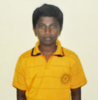  17. Ragul. 14 years old, studying in 10th grade. 
For 10th grade, total amount in need of Rs.8000/= or 190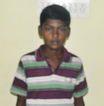  Father name- Thadsayam,  Mother-Lakshmi 18. Surya. 15 years old, studying in 10th grade. 
For 11th grade, total amount in need of Rs.9000/= or 220
Father name- John,  Mother-Sivakami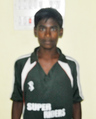  19. Kavya. 15 years old, studying in 9th grade. 
For 10th grade, total amount in need of Rs.8000/= or 190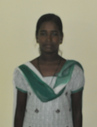 Father name- Kumar,  Mother-Manjula




